                                                 RESUME ( BIO – DATA )																								JIGNESH										BIRTH : 25 – MARCH - 1989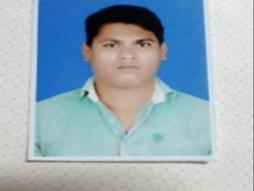                                              	Email : jignesh.381501@2freemail.com OBJECTIVE  :												I am looking for the Challenging job where I can utilize my talent and knowledge , I want to learn from the organization and growth with organization.EDUCATION :														»	10TH  PASSED – 2006         J.N.C HIGH SCHOOL MAROLI 					»	12TH  PASSED – 2008        B.M & B.F WADIA HIGH SCHOOL FANSA		» 	( Note : F.Y.B.com -2007  ROFEL ART & COMMERCE COLLEGE VAPI )COMPUTER PROFICIENCY :										          		»	BASIC COMPUTER COURSE : 2008 		»	TALLY ( ACCOUNTING )  2008 - 2009EXPERIENCE  :												 		» 	BANSWARA GARMENTS , SOMNATH 	, DAMAN							 ( ASSISTANT TIME OFFICE : JAN-2010 TO JULY – 2011 )WAGES & SALARY					 PUNCHING MASHING ( ATTANDANCE REPORT ) HANDLINGDATA ENTRY 		» 	PACIFIC PLASTIC INDUSTRIES , BHENSLORE , DAMAN		                          ( ASSISTANT IN OUR ADMIN DEPARTMENT  : NOV– 2011 TO MARCH – 2013 )PAYROLL HANDLING SALES & PURCHASE BILL ENTRY IN TALLY ERP 9 ERN ( IN SOFTWARE )DATA ENRTY» 	THAKKAR FLEXIPACK PVT LTD ( DAMAN )                                              ( ACCOUNT & STORE – JAN :2014 TO TILL )SALARY AND WAGES 	SALES & PURCHASE ( UDHYOG & TALLY ERP-9 )PO HANDLINGPRODUCTION REPORT ( DPR ) HANDLINGSTATEMENT ALL MATERIALS HANDLINGSTORE HANDLINGDECLARATION   :     											I hereby declare that above furnished particulars are true to the best of my Knowledge and belief.